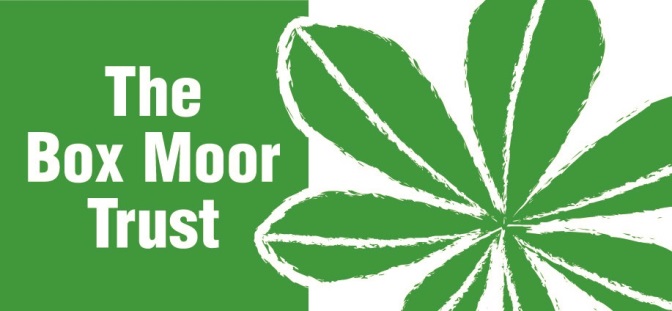 The Box Moor Trust Tree PolicyOur first concern is always the safety of the public.The general form of avenues be maintained in future planting policies, but relying on less formal lines, looking to plant the right tree in the right place.That in choosing tree types for replanting and their planting positions, careful regard be paid to their anticipated form, size and shape when considered from both within and from outside the Moors. Gaps to be incrementally planted, subject to quality of views.That careful consideration is given in future planting to the impact on the aquatic environment of the Bulbourne.That the habitat value of deadwood, both felled and standing be prized, where suitable, taking account of conservation value and public perception.In choosing tree types for replanting native species be valued and that choice of species be regarded as most important, accepting that reliance on single species in high profile positions inevitably leads to their deterioration at much the same time.Favoured species for the future are considered to be:Black PoplarAlderHolm OakOakRed OakSmall leaved limeTulip TreeFlowering HawthornYewCricket Bat Willows (thickets)